                Пожарная безопасность в зимнее время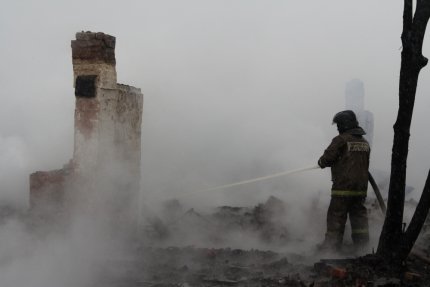 ОБОГРЕВ ДОМА В ЗИМНЕЕ ВРЕМЯОтопление вашего дома может создать пожароопасную ситуацию. Оборудование для обогрева домов (установки центрального отопления, переносные и стационарные обогреватели и камины) является второй наиболее частой причиной пожаров в жилых зданиях в зимние месяцы (декабрь, январь и февраль).Чаще всего жертвами пожаров становятся дети и пожилые люди.Главные причины возникновения пожаров в жилых домах в отопительный сезон – это неисправные системы обогрева, размещение отопительных приборов слишком близко к легковоспламеняющимся предметам и недостатки конструкций и установки отопительных приборов.Соблюдая следующие рекомендации, вы сможете обеспечить безопасность вашего дома в отопительный сезон.Установка нового отопительного оборудования должна производиться квалифицированными специалистами.Квалифицированные специалисты также должны проводить ежегодную проверку оборудования. Такие проверки гарантируют содержание отопительных систем в исправном состоянии и выявляют те их части, которые нуждаются в замене или ремонте.Составьте график регулярной чистки бойлеров, печей, водонагревательных котлов, печных труб и дымоходов.Ежегодно проводите профессиональную проверку дровяных печей, каминов, труб и дымоходов.Установите перед камином стеклянный или металлический экран, для того чтобы предотвратить попадание искр и золы за пределы камина.Ни в коем случае не отапливайте помещения древесным углем. При сжигании древесного угля может образоваться опасное для жизни количество угарного газа.Прежде чем ложиться спать, убедитесь, что огонь в камине погас!ЭЛЕКТРИЧЕСКИЕ ОТОПИТЕЛЬНЫЕ ПРИБОРЫПри покупке электрических отопительных приборов отдавайте предпочтение тем из них, которые оснащены функцией автоматического отключения.ВОКРУГ ОТОПИТЕЛЬНЫХ ПРИБОРОВ ДОЛЖНО БЫТЬ ДОСТАТОЧНО СВОБОДНОГО ПРОСТРАНСТВА. Отопительные приборы должны находиться на расстоянии не менее 1м от легковоспламеняющихся предметов, таких как постельное белье и мебель.Дети не должны подходить близко к отопительным приборам, особенно если они одеты в просторную одежду (например, ночные рубашки).Используйте только те приборы, которые прошли сертификацию и имеют маркировку .Избегайте использования электрических обогревателей в ванных и других местах, где существует опасность контакта с водой.Выключайте отопительные приборы, прежде чем выйти из комнаты или лечь спать.Ни в коем случае не используйте духовку и газовую кухонную плиту для обогрева дома или квартиры. Это может привести к выделению угарного газа, который при определенных уровнях концентрации может вызвать отравления и, возможно, смерть.Обеспечьте пожарную безопасность вашей семьи!